THE ENGLISH AND FOREIGN LANGUAGES UNIVERSITYHYDERABAD – 500 007SCHOOL OF LANGUAGE SCIENCESMA LINGUISTICS (SPECIALIZED) PROGRAMMETIME TABLE SEMESTER IV (JANUARY – MAY 2023)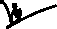   Head of the Department										Dean, School of Language SciencesDay9-1010-1111-1212-11.00-2.002-33-44-5MondayLS 163Introduction to SociolinguisticsSJLS 163Introduction to SociolinguisticsSJLUNCHLS 392  Philosophy of Language PMLS 392  Philosophy of Language PMTuesdayLS 291Introduction to NeurolinguisticsHNLS 291Introduction to NeurolinguisticsHNLUNCHLS 364Language and Reading disordersSS LS 364Language and Reading disordersSS TuesdayLS 291Introduction to NeurolinguisticsHNLS 291Introduction to NeurolinguisticsHNLUNCHIND 304Phonetics Indian TraditionNDIND 304Phonetics Indian TraditionNDWednesdayLS 364Language and Reading disordersSSLS 364Language and Reading disordersSSLUNCHLS 251Semantics IIULLS 251Semantics IIULThursdayLS 163Introduction to SociolinguisticsSJLS 163Introduction to SociolinguisticsSJLS 291Introduction to NeurolinguisticsHNLS 291Introduction to NeurolinguisticsHNLUNCHLS 392  Philosophy of Language PMLS 392  Philosophy of Language PMFridayLUNCHIND 304Phonetics Indian TraditionNDIND 304Phonetics Indian TraditionNDFridayLUNCHLS 251Semantics IIULLS 251Semantics IIULCourse Code and TitleName of the Teacher/sLS 163 - Introduction to SociolinguisticsDr. Smita JosephLS 251 - Semantics IIDr. UtpalLahiriLS 291 - Introduction to NeurolinguisticsProf. Hemalatha NagarajanIND 304 - Phonetics Indian Tradition  Dr. Nilakantha DashLS 364 -Language and Reading DisordersProf. Shruti SircarLS 392 - Philosophy of LanguageProf. P Madhavan